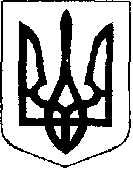 У К Р А Ї Н АЖовківська міська радаЛьвівського району Львівської області8-а сесія VIІІ-го демократичного скликання	         РІШЕННЯвід  05.05.2021р.    № 293	м. ЖовкваПро затвердження гр. Леткому Володимиру Романовичу проекту землеустрою щодо відведення земельної ділянки у власність площею 0,1400 га для будівництва та обслуговування житлового будинку, господарських будівель і споруд по вулиці Польова, 9 в селі Мокротин Львівського (Жовківського) району Львівської області      Розглянувши заяву гр. Леткого Володимира Романовича про затвердження проекту землеустрою щодо відведення земельної ділянки у власність площею 0,1400 га для будівництва та обслуговування житлового будинку, господарських будівель і споруд по Польова, 9 в селі Мокротин Львівського (Жовківського) району Львівської області, керуючись ст.12, 118, 121, 186 Земельного кодексу України та ст.26 Закону України «Про місцеве самоврядування в Україні», за погодженням з постійною комісією з питань земельних відносин, земельного кадастру, планування території, будівництва, архітектури, охорони пам’яток, історичного середовища, природокористування та охорони довкілля, Жовківська міська рада                                                       В И Р І Ш И Л А:1. Затвердити гр. Леткому Володимиру Романовичу проект землеустрою щодо відведення земельної ділянки, площею 0,1400 га у власність, кадастровий номер 4622785900:01:007:0032 для будівництва та обслуговування житлового будинку, господарських будівель і споруд по вулиці Польова, 9 в селі Мокротин Львівського (Жовківського) району Львівської області.2. Надати у власність гр. Леткому Володимиру Романовичу земельну ділянку (кадастровий номер 4622785900:01:007:0032) площею 0,1400 га для будівництва та обслуговування житлового будинку, господарських будівель і споруд по вулиці Польова, 9 в селі Мокротин Львівського (Жовківського) району Львівської області.3. Зареєструвати речове право на земельну ділянку у встановленому законодавством порядку.4. Контроль за виконанням рішення покласти на постійну комісію з питань земельних відносин, земельного кадастру, планування території, будівництва, архітектури, охорони пам’яток, історичного середовища, природокористування та охорони довкілля  (Креховець З.М.).Міський голова		Олег ВОЛЬСЬКИЙ